  ЗАГАДКИ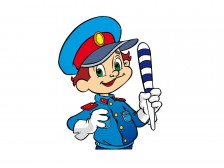 Бежит, гудит.В два глаза глядит,Только красный глазок глянет –Как вкопанный станет.(Автомобиль) Что за чудо – длинный дом!Пассажиров много в нем.Носит обувь из резиныИ питается бензином.(Автобус) Спозаранку за окошкомСтук, и звон, и кутерьма.По прямым стальным дорожкамХодят красные дома.(Трамвай) Братцы в гости снарядились,Друг за друга уцепились,И помчались в путь далек,Лишь оставили дымок.(Поезд) Вот стальная птица,В небеса стремится,А ведёт её пилот.Что за птица?(Самолёт) День-деньскойЗа кругом кругМчится вдальУсатый жук.Он не ловит червяковИ не ест осоки.Прямо с неба, с проводов,Пьет электротоки.Если ж не кормить егоЧудо - проводам и,Он не будет нас возить,Шевеля усами.(Троллейбус) Есть и водный, и воздушный,Тот, что движется по суше,Грузы возит и людей.Что это? Скажи скорей!(Транспорт)СТИХИНе балуйся на остановке в ожидании транспортаНа остановке Зайчики Автобус поджидали. Прыгали, как мячики, Весело скакали. Весело скакали: Прыг да скок кругом. И старенького Мишку Толкнули в бок локтем Ждёшь на остановке Стой и не крутись! А задел кого-то - Сразу извинись!Сначала выпусти пассажиров из транспорта, потом заходи самПодошёл автобус, Зайчики гурьбой Двери осадили, Рвутся, словно в бой! Давка получилась У зайчат, Уступить дорогу Не хотят, Пассажирам выйти Зайцы не дают. Всем грубят, толкаются, И на всех орут. Сначала выходящих Надо пропустить. А потом спокойно Внутрь заходить.Правильно рассчитывай время при поездкеЕхал Волчонок и громко ругался: Где-то он сам по пути задержался, Где-то автобуса долго прождал И на учёбу на час опоздал. Здесь я Волчонку обязан сказать: Время дороги умей рассчитать. Нужно, наверно, пораньше вставать, Чтобы не нервничать, не опоздать.Если пользуешься незнакомым маршрутом,точно выясни его направлениеЕхал на выставку как-то Енот. Выбрал автобус случайно не тот. Долго он ехал — приехал куда? Не разобраться, ну просто беда! Начал Енот возвращаться назад, Сел он в автобус опять наугад И в незнакомое место попал, Здесь по кварталам и паркам плутал. Так он до выставки и не добрался, По незнакомым маршрутам катался, Только под вечер вернулся домой, Бледный, измученный, еле живой. Если автобус для вас незнаком, Прежде, чем ехать куда-то на нём, Тщательно, дети, во всём разберитесь, А не уверены — так не садитесь!Посмотри на номер автобуса, прежде чем в него заходитьЗаяц, как всегда, спешил. Он в автобус заскочил И доволен, что успел, Номер лишь не разглядел. И водитель, старый Пёс, Зайца далеко увёз. Возвращаться Заяц стал - На учёбу опоздал. Так что, милые ребята, Если едете куда-то, То прошу, не торопитесь И в маршруте разберитесь. Даже если вы спешите, Номер чётко рассмотрите!Предъявляй проездной билет при входе в транспортЕсли у тебя, друг мой, Есть билетик проездной, Нужно в транспорте тогда Предъявлять его всегда. Ты в автобус забегаешь, Контролёра там встречаешь. Как примерный пассажир, Не ленись и покажи Проездной свой документ В столь ответственный момент.Не езди без билетаМышка в автобусе в угол забилась И за спиной у Слона притаилась, Едет, волнуется, очень боится: Может контроль невзначай появиться, Только у Мышки билетика нет - Жалко ей деньги платить за билет! Ехать бесплатно решила она, Вот и сидит за спиной у Слона. Дети, послушайте дельный совет: В транспорт зашли — покупайте билет! Ехать бесплатно и глупо, и стыдно, Да и другим пассажирам обидно! Оплачивай провоз багажаЕдет Слон, рюкзак везёт, Им он занял весь проход, Сумок много захватил - На сиденьях разложил. Контролёр подоспел, За багаж платить велел. Он сказал: — Послушай, Слон, Ты тут занял весь салон! Или за багаж плати, Или просто выходи.Сохраняй билет до конца поездкиРаз в трамвае Крокодил На проезд билет купил. Посмотрел он — что за диво! - У него билет счастливый!!! И на счастье Крокодил Тот билетик проглотил. Контролёр к нему подходит И билета не находит. Говорит он: — Выходи Или за проезд плати! Вот так счастье! Крокодил Вновь билет себе купил, Но жевать его не стал - Сохранил и предъявлял!He садись в автобус с мороженымСлон мороженое ел, Прямо с ним в автобус сел. Там мороженое тает, На соседей попадает. Вдруг шофёр затормозил Слон стаканчик уронил - Только брызги полетели! Пассажиры обомлели. Я хочу к вам обратиться: Чтобы так не осрамиться, Ты с мороженым в салон Не входи, как этот Слон.Уступай место старшимЛев в автобусе сидел И в окошко всё глядел. Рядом бабушка стояла, Сумку полную держала Лев, и сильный, и большой, Место бабушке больной Уступить не захотел. Она стояла, он сидел. Это грустно и обидно, И за Льва, конечно, стыдно Старших надо уважать И места им уступать.Не мусори в транспортеВозмущается народ: Белка семечки грызёт, Шелухой засыпан пол. К Белке Заяц подошёл: - Белка, так не поступают, Мусор на пол не кидают. А сумела набросать - Так сумей его убрать.He пачкай сиденья в транспортеЕдет как-то Бегемот, Сумку полную везёт, Вся запачкана она - Грязь на ней везде видна, В нарушенье всяких правил Сумку грязную поставил На сиденье Бегемот. Возмущается народ: - Как потом сюда садиться? Поступать так не годится! Чисти поскорей сиденье, Всем не порти настроенье!Не бросай мусор в окноЕдет как-то Медвежонок, Мёду он везёт бочонок, А ещё мешок конфет. Удержаться силы нет! Стал конфеты поедать, В окна фантики бросать - Всю дорогу засорил! Ветер мусор закружил И по городу разнёс. Недоволен дворник-Пёс: Надо вновь метёлку брать Тротуары подметать! Если каждый из вас, Бросит в день хотя бы раз В окна фантик от конфет, Иль бумажку, иль пакет, То со временем, глядишь, Станет мусор выше крыш, Постепенно, день за днём, Город наш утонет в нём!Не высовывайся в окна транспортаЕхали звери, открыли окошко. Тут же какая-то серая Кошка Голову высунуть вдруг захотела - Публика ей возражать не посмела. Едет в автобусе гордо она, А голова из окошка видна. Видит: навстречу спешит грузовик, Рядом проехал — и в этот же миг Ветер большой на дороге поднял, С Кошки в окошке он шляпку сорвал! Очень расстроилась серая Кошка. Дети, не надо соваться в окошко!He толкай других пассажировБитком набит автобус был. Медведь пробраться вглубь решил, Всех пассажиров растолкал И гордо в середине встал. Ему Кондуктор говорит: - Хоть ты имеешь гордый вид, Запомни: ты тут не один, Не самый главный господин! Ты помогай себе словами, А не тычками и пинками.He наступай на ноги пассажирамБегемот стоит в проходе. Всем, кто рядом с ним проходит, Ухитряется мешать И на лапы наступать. И пока он так стоял, Пассажиров обижал, Слон, замешкавшись немного, Наступил ему на ногу. Бегемот от боли взвыл, На полметра подскочил! И внимательнее стал: Больше ноги не топтал.